КРАСНОЯРСКИЙ КРАЙ СУХОБУЗИМСКИЙ РАЙОНШИЛИНСКИЙ СЕЛЬСКИЙ  СОВЕТ ДЕПУТАТОВРЕШЕНИЕО внесении изменений в Решение Шилинского сельского Совета депутатов от 27.10.2016 №20 «Об утверждении положения о комиссии по соблюдению требований законодательства о противодействии коррупции при исполнении полномочий и урегулированию конфликта интересов в Шилинском сельском Совете депутатов» В соответствии с Федеральным законом от 25.12.2008 № 273-ФЗ «О противодействии коррупции», Законом Красноярского края от 07.07.2009 № 8-3542 «О представлении гражданами, претендующими на замещение должностей муниципальной службы, замещающими должности муниципальной службы и муниципальные должности, сведений о доходах, об имуществе и обязательствах имущественного характера, а также о представлении лицами, замещающими должности муниципальной службы и муниципальные должности, сведений о расходах», на основании протеста прокуратуры Сухобузимского района от 30.05.2024 №07-2-2024/83, Уставом Шилинского сельсовета Сухобузимского района Красноярского края, Шилинский  сельский Совет депутатов РЕШИЛ:1. В преамбуле решения слова «Законом Красноярского края от 07.07.2009 № 8-3542 «О представлении гражданами, претендующими на замещение должностей муниципальной службы, замещающими должности муниципальной службы и муниципальные должности, сведений о доходах, об имуществе и обязательствах имущественного характера, а также о представлении лицами, замещающими должности муниципальной службы и муниципальные должности, сведений о расходах» заменить на «пунктом 3 статьи 4 Закона Красноярского края от 19.12.2017 № 4-1264 «О предоставлении гражданами, претендующими на замещение муниципальных должностей, должности главы (руководителя) местной администрации по контракту, и лицами, замещающими указанные должности, сведений о доходах, расходах, об имуществе и обязательствах имущественного характера и проверке достоверности и полноты таких сведений».2.Пункт 7 Положения изложить в следующей редакции:«7. Основаниями для проведения заседания комиссии являются: поступление из государственных, правоохранительных, контрольных (надзорных) и иных органов сведений, свидетельствующих о несоблюдении лицом, замещающим муниципальную должность, требований о принятии мер по предотвращению или урегулированию конфликта интересов;поступившее уведомление лица, замещающего муниципальную должность, о возникновении личной заинтересованности при исполнении должностных обязанностей, которая приводит или может привести к конфликту интересов.7.3. поступление материалов проверки, свидетельствующих о представлении            лицом,	замещающим	муниципальную должность, неполных	сведений, либо представление недостоверных сведений, предусмотренных частью 1 статьи 3 Федерального закона от 03.12.2012 № 230-ФЗ «О контроле за соответствием расходов ли, замещающих государственные должности, и иных лиц их доходам»;7.4. поступление информации, свидетельствующей о несоблюдении лицом, замещающим муниципальную должность, установленных ограничений, запретов и обязанностей, предусмотренных законодательством о противодействии коррупции, помимо обязанности по представлению сведений о доходах, расходах, об имуществе и обязательствах имущественного характера;7.5. поступление уведомления лица, замещающего муниципальную должность, о возникновении не зависящих от него обстоятельств, препятствующих соблюдению ограничений и запретов, требований о предотвращении или об урегулировании конфликта интересов и исполнению обязанностей, установленных Федеральным законом от 25.12.2008 N 273-ФЗ «О противодействии коррупции» и другими федеральными законами в целях противодействия коррупции, поданное на бумажном носителе или в форме электронного документа с приложением документов, иных материалов и (или) информации (при наличии), подтверждающих факт наступлении не зависящих от него обстоятельств;7.6. иные случаи, установленные законодательством о противодействии коррупции».3. Пункт 13 Положения изложить в следующей редакции:«13. По итогам рассмотрения вопроса, указанного в подпункте 7.1. пункта 7 настоящего Положения, комиссия принимает одно из следующих решений:а) установить, что лицо, замещающее муниципальную должность, соблюдало требования по предотвращению или урегулированию конфликта интересов;б) установить, что лицо, замещающее муниципальную должность, не соблюдало требования по предотвращению или урегулированию конфликта интересов. В этом случае комиссия рекомендует Шилинскому сельскому Совету депутатов применить к лицу меры ответственности, предусмотренные законодательством, за исключением случаев, если данное коррупционное правонарушение стало следствием установленной Комиссией, невозможности соблюдения лицом, замещающим муниципальную должность ограничений и запретов, требований о предотвращении или об урегулировании конфликта интересов, а также исполнения обязанностей, установленных Федеральным законом от 25.12.2008 № 273-ФЗ «О противодействии коррупции» и другими федеральными законами в целях противодействия коррупции ввиду независящих от него обстоятельств.По итогам рассмотрения вопроса, указанного в подпункте 7.2. пункта 7 настоящего Положения, комиссия принимает одно из следующих решений:а) признать, что при осуществлении полномочий лицом, представившим уведомление, конфликт интересов отсутствует;б) признать, что при осуществлении полномочий лицом, представившим уведомление, личная заинтересованность приводит или может привести к конфликту интересов. В этом случае комиссия рекомендует лицу, представившему уведомление, принять меры по предотвращению или урегулированию конфликта интересов;О принятом решении секретарь комиссии уведомляет Шилинский сельский Совет депутатов.в) признать, что лицом, предоставившим уведомление, не соблюдались требования об урегулировании конфликта интересов. О принятом решении председатель комиссии уведомляет Шилинский сельский Совет депутатов, для рассмотрения вопроса о применении к лицу, замещающему муниципальную должность, меры ответственности, предусмотренные законодательством Российской Федерации, за исключением случаев, если данное коррупционное правонарушение стало следствием установленной Комиссией, невозможности соблюдения лицом, замещающим муниципальную должность ограничений и запретов, требований о предотвращении или об урегулировании конфликта интересов, а также исполнения обязанностей, установленных Федеральным законом от 25.12.2008 № 273-ФЗ «О противодействии коррупции» и другими федеральными законами в целях противодействия коррупции ввиду независящих от него обстоятельств.По итогам рассмотрения вопроса, указанного в подпункте 7.3. пункта 7 настоящего Положения, комиссия принимает одно из следующих решений:а) установить, что сведения, предусмотренные частью 1 статьи 3 Федерального закона от 03.12.2012 № 230-ФЗ «О контроле за соответствием расходов лиц, замещающих государственные должности, и иных лиц их доходов», представленные лицом, замещающим муниципальную должность, является достоверными и полными.б) установить, что сведения, предусмотренные частью 1 статьи 3 Федерального закона от 03.12.2012 № 230-ФЗ «О контроле за соответствием расходов лиц, замещающих государственные должности, и иных лиц их доходов» представленные лицом, замещающим муниципальную должность, являются недостоверными и (или) неполными. В этом случае комиссия рекомендует Шилинскому сельскому Совету депутатов применить к лицу, замещающему муниципальную должность, конкретную меру ответственности, за исключением случаев, если данное коррупционное правонарушение стало следствием установленной Комиссией, невозможности соблюдения лицом, замещающим муниципальную должность ограничений и запретов, требований о предотвращении или об урегулировании конфликта интересов, а также исполнения обязанностей, установленных Федеральным законом от 25.12.2008 № 273-ФЗ «О противодействии коррупции» и другими федеральными законами в целях противодействия коррупции ввиду независящих от него обстоятельств.По итогам рассмотрения вопроса, указанного в подпункте 7.4. пункта 7 настоящего Положения, комиссия принимает одно из следующих решений:а) признать, что при осуществлении лицом, замещающим муниципальную должность, своих полномочий не было допущено несоблюдения ограничений, запретов и неисполнение обязанностей, предусмотренных законодательством о противодействии коррупции (помимо обязанности по предоставлению сведений о доходах, расходах, об имуществе и обязательствах имущественного характера).б) признать, что при осуществлении лицом, замещающим муниципальную должность, своих полномочий допущено несоблюдение ограничений, запретов и неисполнение обязанностей, предусмотренных законодательством о противодействии коррупции (помимо обязанности по предоставлению сведений о доходах, расходах, об имуществе и обязательствах имущественного характера). В этом случае комиссия рекомендует Шилинскому сельскому Совету депутатов применить к лицу, замещающему муниципальную должность, конкретную меру ответственности, за несоблюдение ограничений и запретов, требований  о предотвращении или об урегулировании конфликта интересов и неисполнение обязанностей, установленных законодательством в целях противодействия коррупции, за исключением случаев, если данное коррупционное правонарушение стало следствием установленной Комиссией, невозможности соблюдения лицом, замещающим муниципальную должность ограничений и запретов, требований о предотвращении или об урегулировании конфликта интересов, а также исполнения обязанностей, установленных Федеральным законом от 25.12.2008 № 273-ФЗ «О противодействии коррупции» и другими федеральными законами в целях противодействия коррупции ввиду независящих от него обстоятельств.По итогам рассмотрения вопроса, указанного в подпункте 7.5. пункта 7 настоящего Положения, комиссия принимает одно из следующих решений:а) установить, что в рассматриваемом случае имеется причинно-следственная связь между возникновением обстоятельств, указанных лицом, замещающим муниципальную должность, в качестве не зависящих от него, препятствующих соблюдению ограничений и запретов, требований о предотвращении или об урегулировании конфликта интересов, а также исполнению обязанностей, установленных Федеральным законом от 25.12.2008 № 273-ФЗ «О противодействии коррупции» и другими федеральными законами в целях противодействия коррупции и невозможностью соблюдения таких ограничений, запретов и требований, а также исполнения таких обязанностей. В этом случае комиссия рекомендует Шилинскому сельскому Совету депутатов освободить лицо, замещающее муниципальную должность, от установленной ответственности за несоблюдение ограничений и запретов, требований о предотвращении или об урегулировании конфликта интересов и неисполнение обязанностей, предусмотренных законодательством в целях противодействия коррупции;б) установить, что в рассматриваемом случае отсутствует причинно-следственная связь между возникновением обстоятельств, указанных лицом, замещающим муниципальную должность, в качестве не зависящих от него, препятствующих соблюдению ограничений и запретов, требований о предотвращении или об урегулировании конфликта интересов, а также исполнению обязанностей, установленных Федеральным законом от 25.12.2008 № 273-ФЗ «О противодействии коррупции» и другими федеральными законами в целях противодействия коррупции и невозможностью соблюдения таких ограничений, запретов и требований, а также исполнения таких обязанностей. В этом случае комиссия рекомендует Шилинскому сельскому Совету депутатов применить к лицу, замещающему муниципальную должность, конкретную меру ответственности, за несоблюдение ограничений и запретов, требований о предотвращении или об урегулировании конфликта интересов и неисполнение обязанностей, установленной законодательством в целях противодействия коррупции.По итогам рассмотрения иных вопросов комиссия вправе направлять рекомендации в Шилинский сельский Совет депутатов, лицу, замещающему муниципальную должность, в отношении которого рассматривается соответствующий вопрос.»4. Приложение 1 к решению Шилинского сельского Совета депутатов от 27.10.2016 №24 изложить в новой редакции согласно приложения к настоящему решению.5.   Решение вступает в силу после его официального опубликования в периодическом печатном издании «Вестник органов местного самоуправления Шилинского сельсовета».Приложение к решению Шилинского сельского Совета депутатов от__.__.2024 №проектПриложение 1к решению Шилинского сельского Совета депутатов от  27.10.2016 №20Состав комиссии по соблюдению требований законодательства о противодействии коррупции при исполнении полномочий и урегулированию конфликта интересов в Шилинском сельском Совете депутатов_______ 2024с. Шила№ проектПредседатель Шилинскогосельского Совета депутатов                                ГлаваШилинского сельсовета     _____________    Т.А.Карпова______________ Е.М.ШпирукПредседатель комиссии:Андриеш Наталья Валерьевна - заместитель председателя Шилинского сельского Совета депутатов;Заместитель председателя комиссии:Карпова Тамара Артуровна - председатель Шилинского сельского Совета депутатов;Секретарь комиссии:Коломейцева Евгения Николаевна – заместитель главы Шилинского сельсовета;Члены комиссии:Юшкова Ирина Анатольевна  - ведущий специалист администрации Шилинского сельсовета;Толстопятов Иван Александрович – депутат Шилинского  сельского Совета депутатов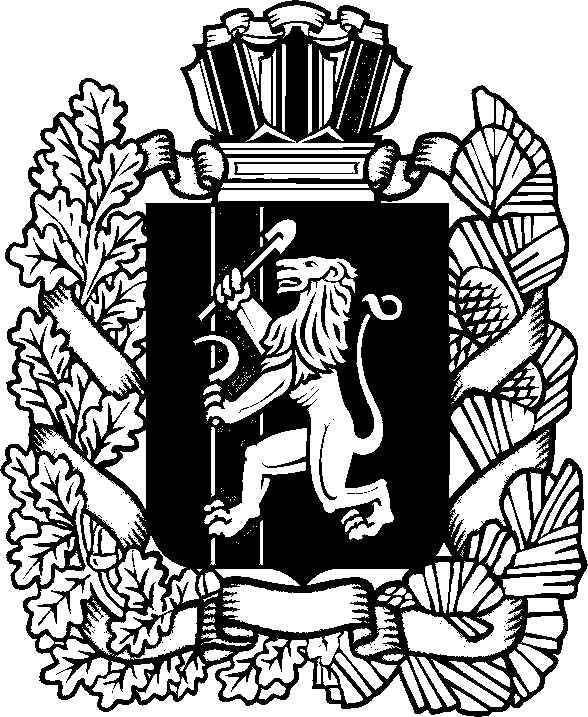 